附件：广西健康码申领方法打开微信搜索小程序页面或搜一搜页面，如下图：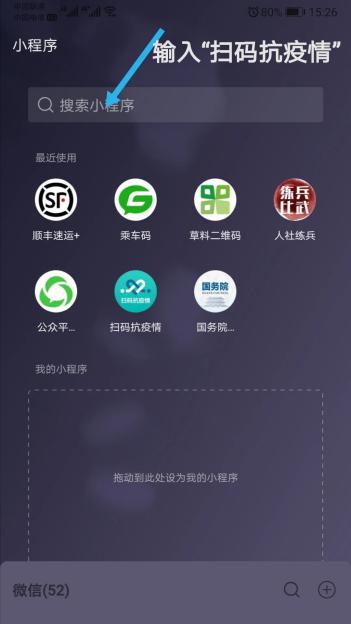 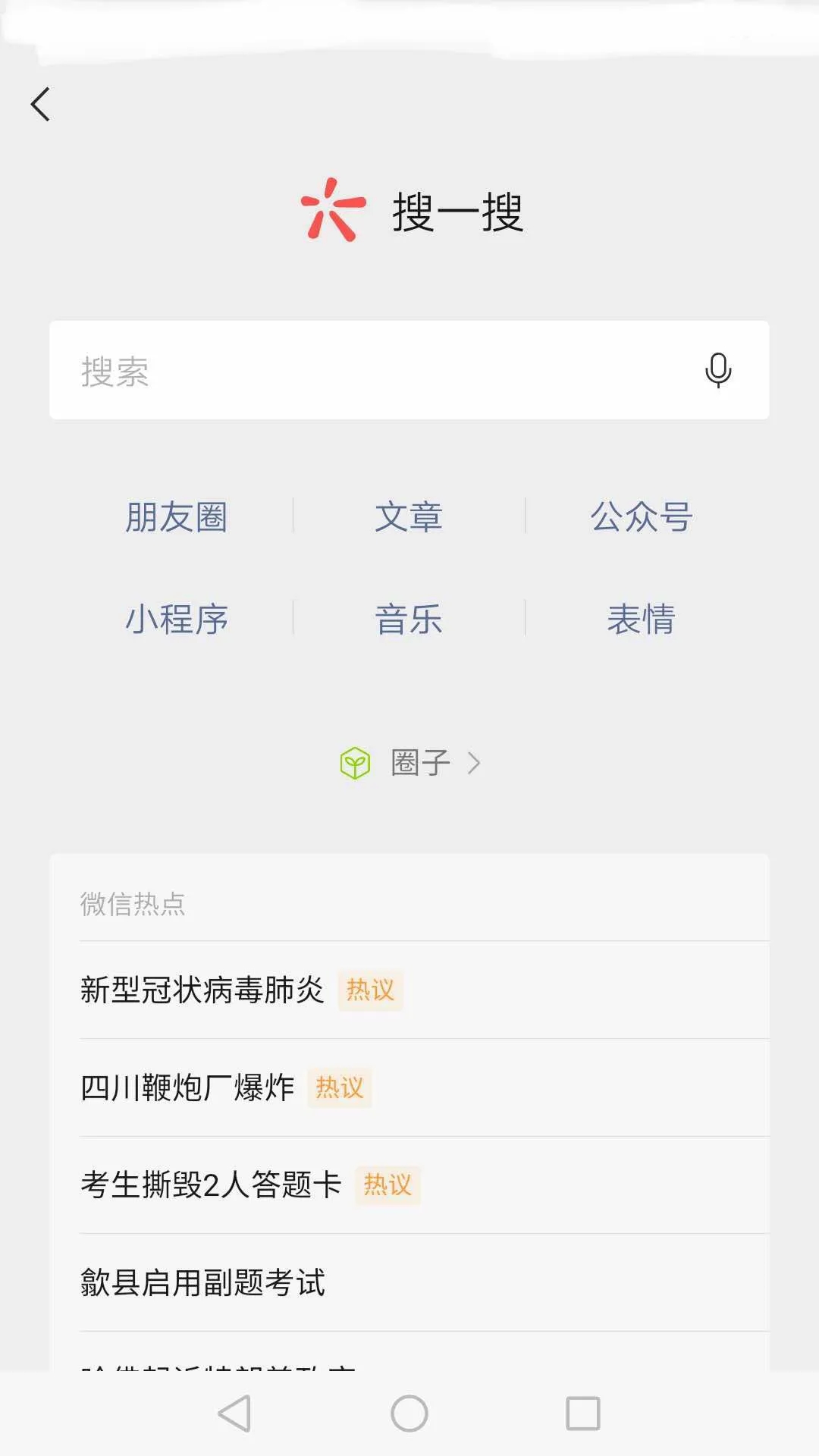 输入“扫码抗疫情”后，搜索结果如下图：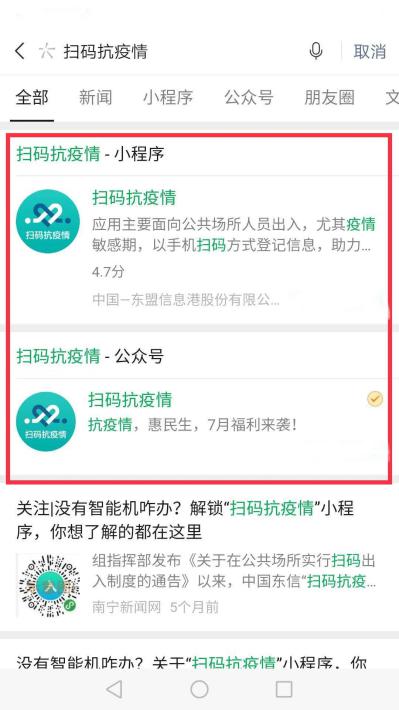 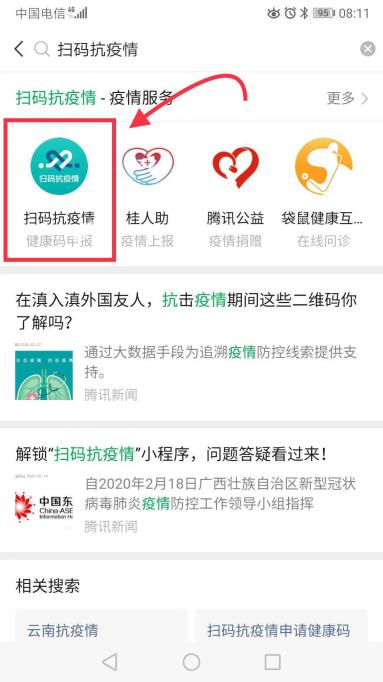 进入扫码抗疫情小程序，按要求填写完善个人信息。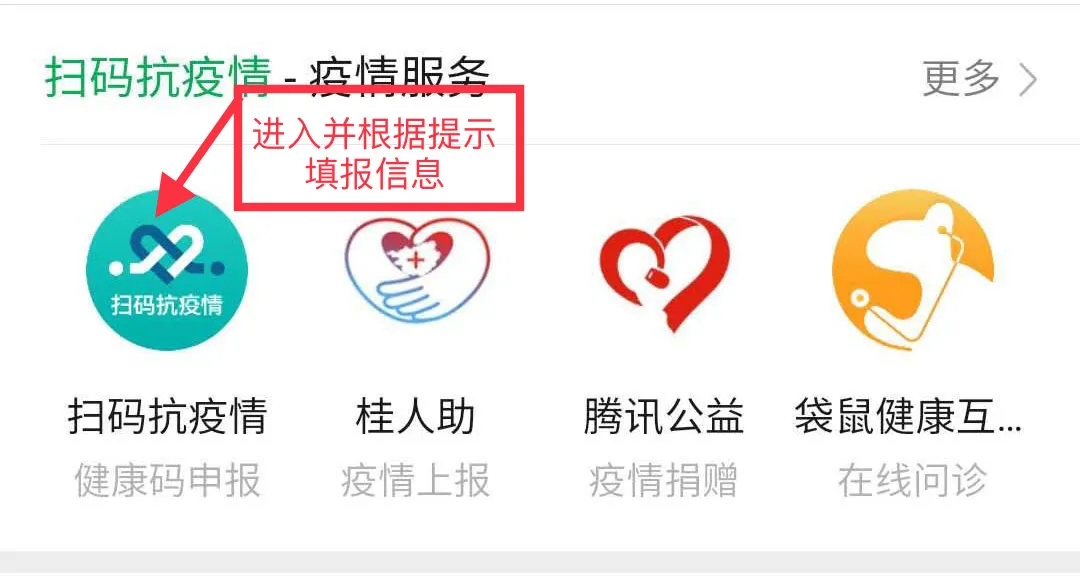 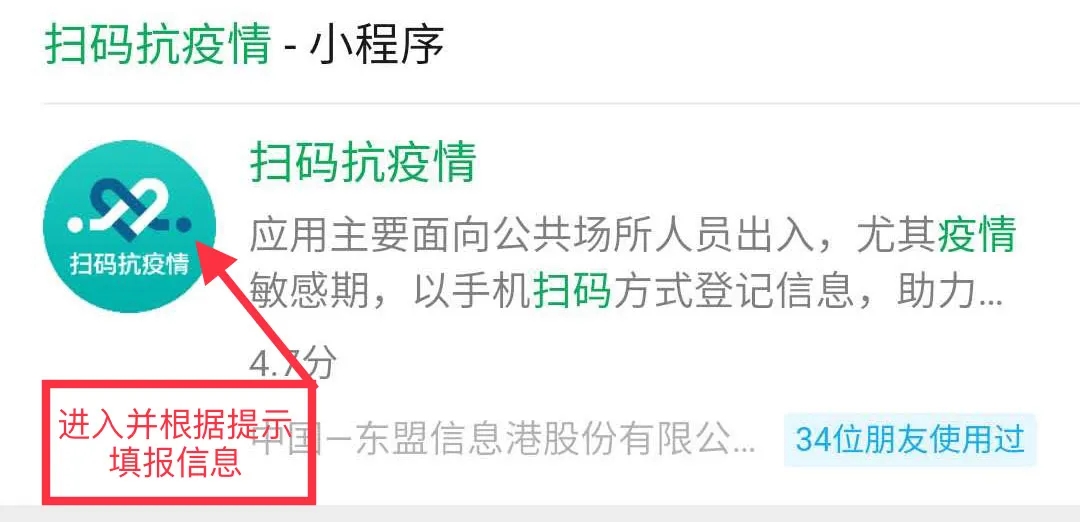 申领成功。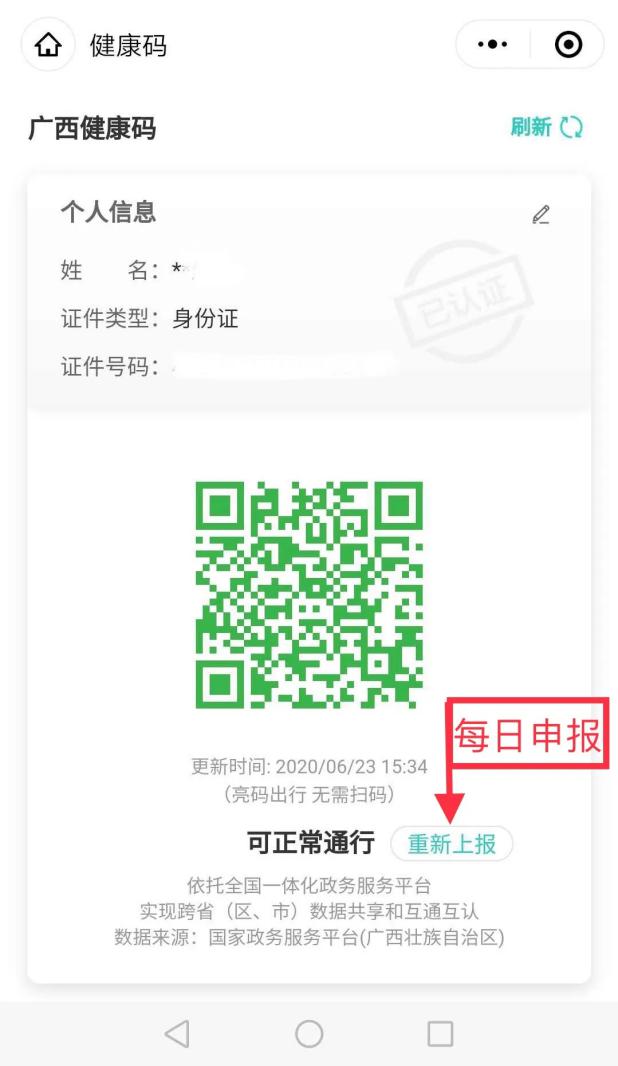 每天进行健康申报。